Publicado en Barcelona el 05/02/2024 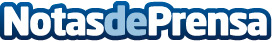 AleaSoft: Estabilidad en los precios de los mercados eléctricos europeos en la quinta semana de 2024En la semana del 29 de enero, los precios promedio de la mayoría de los principales mercados eléctricos europeos fueron similares a los de la semana anterior. La producción solar continuó aumentando en la mayoría de los mercados en la medida en que los días se van haciendo más largos mientras que la eólica fue en general más baja que la semana anterior. La demanda disminuyó en casi todos los mercados. Los futuros del CO2 siguieron bajando y los del gas frenaron la tendencia bajista de los últimos mesesDatos de contacto:Alejandro DelgadoAleaSoft Energy Forecasting900 10 21 61Nota de prensa publicada en: https://www.notasdeprensa.es/aleasoft-estabilidad-en-los-precios-de-los Categorias: Internacional Nacional Sector Energético http://www.notasdeprensa.es